March 2019
SHS BASEBALL
March  2019March  2019March  2019March  2019March  2019SunMonTueWedThuFriSat1 2 3 4 5 6 7 8 9 10 Pitchers/Condo-112-13011 Pitchers/Condo-2330-512 Pitchers/Condo-35-63013 Pitchers/Condo-45-63014 Pitchers/Condo-5330-515 OFF**330-5 If Sunday is canceled16 Tryouts-18-10Fr-Sr17 Tryouts-22-4Fr/So 2-3**Parent Meeting @ 3:00Jr/Sr 3-418 Tryouts-37-930Fr/So 7-815Jr/Sr 815-93019 Tryouts-4Fr/So/Jr 7-930Varsity Away @ East Catholic20 Tryouts-57-815Varsity Practice 815-93021 Practice TBD22 Practice TBD23 NWC Scrimmage24 OFF25 Terryville ScrimmageVarsity Only26 Wethersfield ScrimmageVarsity Only27 Practice TBD28 Practice TBD29 Practice TBD30 @ Greenwich31 OFFPitchers/Condo is for returning varsity and JV pitchers & catchers – limited to 14**East Catholic 3/16 subject to field availabilityAll times subject to change – weather will determine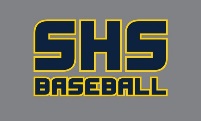 Pitchers/Condo is for returning varsity and JV pitchers & catchers – limited to 14**East Catholic 3/16 subject to field availabilityAll times subject to change – weather will determinePitchers/Condo is for returning varsity and JV pitchers & catchers – limited to 14**East Catholic 3/16 subject to field availabilityAll times subject to change – weather will determinePitchers/Condo is for returning varsity and JV pitchers & catchers – limited to 14**East Catholic 3/16 subject to field availabilityAll times subject to change – weather will determinePitchers/Condo is for returning varsity and JV pitchers & catchers – limited to 14**East Catholic 3/16 subject to field availabilityAll times subject to change – weather will determinePitchers/Condo is for returning varsity and JV pitchers & catchers – limited to 14**East Catholic 3/16 subject to field availabilityAll times subject to change – weather will determine